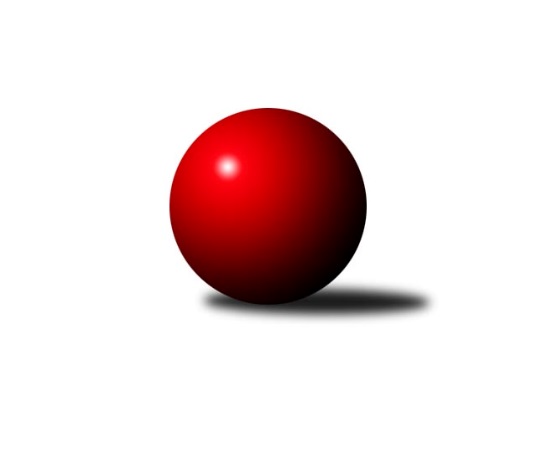 Č.9Ročník 2013/2014	9.5.2024 2. KLM B 2013/2014Statistika 9. kolaTabulka družstev:		družstvo	záp	výh	rem	proh	skore	sety	průměr	body	plné	dorážka	chyby	1.	HKK Olomouc ˝A˝	9	7	1	1	51.0 : 21.0 	(132.5 : 83.5)	3432	15	2254	1177	13.2	2.	TJ Rostex Vyškov ˝A˝	9	7	1	1	50.0 : 22.0 	(132.5 : 83.5)	3381	15	2233	1148	14.9	3.	TJ Sokol Vracov	9	6	1	2	41.0 : 31.0 	(113.0 : 103.0)	3318	13	2238	1080	25.6	4.	SKK Hořice	9	5	2	2	39.0 : 33.0 	(114.0 : 102.0)	3337	12	2201	1136	18.2	5.	KK Zábřeh	9	5	0	4	35.5 : 36.5 	(106.5 : 109.5)	3303	10	2189	1114	22.3	6.	KK Slovan Rosice	9	4	1	4	38.0 : 34.0 	(105.5 : 110.5)	3255	9	2162	1093	20.3	7.	TJ Červený Kostelec	9	4	0	5	36.0 : 36.0 	(109.5 : 106.5)	3335	8	2219	1117	21.1	8.	TJ Opava˝A˝	9	4	0	5	33.0 : 39.0 	(108.0 : 108.0)	3364	8	2211	1152	21.1	9.	KK Blansko	9	3	1	5	35.5 : 36.5 	(107.5 : 108.5)	3330	7	2215	1114	20	10.	TJ Prostějov ˝A˝	9	3	0	6	29.5 : 42.5 	(98.5 : 117.5)	3259	6	2195	1064	25.2	11.	TJ Horní Benešov ˝A˝	9	1	1	7	24.0 : 48.0 	(87.5 : 128.5)	3249	3	2169	1080	22.8	12.	TJ Lokomotiva Česká Třebová	9	1	0	8	19.5 : 52.5 	(81.0 : 135.0)	3199	2	2150	1050	29.9Tabulka doma:		družstvo	záp	výh	rem	proh	skore	sety	průměr	body	maximum	minimum	1.	TJ Rostex Vyškov ˝A˝	5	5	0	0	33.0 : 7.0 	(79.0 : 41.0)	3312	10	3335	3273	2.	HKK Olomouc ˝A˝	5	5	0	0	32.0 : 8.0 	(81.0 : 39.0)	3425	10	3499	3376	3.	SKK Hořice	5	4	0	1	22.0 : 18.0 	(62.5 : 57.5)	3346	8	3424	3289	4.	KK Slovan Rosice	4	3	1	0	25.0 : 7.0 	(56.5 : 39.5)	3351	7	3387	3285	5.	KK Zábřeh	4	3	0	1	20.0 : 12.0 	(52.0 : 44.0)	3334	6	3434	3296	6.	TJ Sokol Vracov	4	2	1	1	17.0 : 15.0 	(45.0 : 51.0)	3168	5	3203	3132	7.	KK Blansko	5	1	1	3	18.5 : 21.5 	(61.0 : 59.0)	3383	3	3523	3297	8.	TJ Horní Benešov ˝A˝	5	1	1	3	17.0 : 23.0 	(54.5 : 65.5)	3307	3	3346	3228	9.	TJ Prostějov ˝A˝	4	1	0	3	15.5 : 16.5 	(50.5 : 45.5)	3268	2	3373	3217	10.	TJ Opava˝A˝	4	1	0	3	11.0 : 21.0 	(40.5 : 55.5)	3280	2	3328	3211	11.	TJ Červený Kostelec	5	1	0	4	17.0 : 23.0 	(58.0 : 62.0)	3451	2	3511	3374	12.	TJ Lokomotiva Česká Třebová	4	0	0	4	8.0 : 24.0 	(35.5 : 60.5)	3314	0	3368	3209Tabulka venku:		družstvo	záp	výh	rem	proh	skore	sety	průměr	body	maximum	minimum	1.	TJ Sokol Vracov	5	4	0	1	24.0 : 16.0 	(68.0 : 52.0)	3347	8	3595	3250	2.	TJ Červený Kostelec	4	3	0	1	19.0 : 13.0 	(51.5 : 44.5)	3307	6	3398	3234	3.	TJ Opava˝A˝	5	3	0	2	22.0 : 18.0 	(67.5 : 52.5)	3380	6	3496	3267	4.	HKK Olomouc ˝A˝	4	2	1	1	19.0 : 13.0 	(51.5 : 44.5)	3433	5	3572	3385	5.	TJ Rostex Vyškov ˝A˝	4	2	1	1	17.0 : 15.0 	(53.5 : 42.5)	3398	5	3456	3330	6.	SKK Hořice	4	1	2	1	17.0 : 15.0 	(51.5 : 44.5)	3335	4	3471	3205	7.	KK Blansko	4	2	0	2	17.0 : 15.0 	(46.5 : 49.5)	3317	4	3494	3143	8.	KK Zábřeh	5	2	0	3	15.5 : 24.5 	(54.5 : 65.5)	3297	4	3403	3241	9.	TJ Prostějov ˝A˝	5	2	0	3	14.0 : 26.0 	(48.0 : 72.0)	3257	4	3351	3105	10.	KK Slovan Rosice	5	1	0	4	13.0 : 27.0 	(49.0 : 71.0)	3236	2	3368	3095	11.	TJ Lokomotiva Česká Třebová	5	1	0	4	11.5 : 28.5 	(45.5 : 74.5)	3177	2	3327	3102	12.	TJ Horní Benešov ˝A˝	4	0	0	4	7.0 : 25.0 	(33.0 : 63.0)	3234	0	3267	3200Tabulka podzimní části:		družstvo	záp	výh	rem	proh	skore	sety	průměr	body	doma	venku	1.	HKK Olomouc ˝A˝	9	7	1	1	51.0 : 21.0 	(132.5 : 83.5)	3432	15 	5 	0 	0 	2 	1 	1	2.	TJ Rostex Vyškov ˝A˝	9	7	1	1	50.0 : 22.0 	(132.5 : 83.5)	3381	15 	5 	0 	0 	2 	1 	1	3.	TJ Sokol Vracov	9	6	1	2	41.0 : 31.0 	(113.0 : 103.0)	3318	13 	2 	1 	1 	4 	0 	1	4.	SKK Hořice	9	5	2	2	39.0 : 33.0 	(114.0 : 102.0)	3337	12 	4 	0 	1 	1 	2 	1	5.	KK Zábřeh	9	5	0	4	35.5 : 36.5 	(106.5 : 109.5)	3303	10 	3 	0 	1 	2 	0 	3	6.	KK Slovan Rosice	9	4	1	4	38.0 : 34.0 	(105.5 : 110.5)	3255	9 	3 	1 	0 	1 	0 	4	7.	TJ Červený Kostelec	9	4	0	5	36.0 : 36.0 	(109.5 : 106.5)	3335	8 	1 	0 	4 	3 	0 	1	8.	TJ Opava˝A˝	9	4	0	5	33.0 : 39.0 	(108.0 : 108.0)	3364	8 	1 	0 	3 	3 	0 	2	9.	KK Blansko	9	3	1	5	35.5 : 36.5 	(107.5 : 108.5)	3330	7 	1 	1 	3 	2 	0 	2	10.	TJ Prostějov ˝A˝	9	3	0	6	29.5 : 42.5 	(98.5 : 117.5)	3259	6 	1 	0 	3 	2 	0 	3	11.	TJ Horní Benešov ˝A˝	9	1	1	7	24.0 : 48.0 	(87.5 : 128.5)	3249	3 	1 	1 	3 	0 	0 	4	12.	TJ Lokomotiva Česká Třebová	9	1	0	8	19.5 : 52.5 	(81.0 : 135.0)	3199	2 	0 	0 	4 	1 	0 	4Tabulka jarní části:		družstvo	záp	výh	rem	proh	skore	sety	průměr	body	doma	venku	1.	TJ Prostějov ˝A˝	0	0	0	0	0.0 : 0.0 	(0.0 : 0.0)	0	0 	0 	0 	0 	0 	0 	0 	2.	KK Slovan Rosice	0	0	0	0	0.0 : 0.0 	(0.0 : 0.0)	0	0 	0 	0 	0 	0 	0 	0 	3.	SKK Hořice	0	0	0	0	0.0 : 0.0 	(0.0 : 0.0)	0	0 	0 	0 	0 	0 	0 	0 	4.	TJ Sokol Vracov	0	0	0	0	0.0 : 0.0 	(0.0 : 0.0)	0	0 	0 	0 	0 	0 	0 	0 	5.	TJ Červený Kostelec	0	0	0	0	0.0 : 0.0 	(0.0 : 0.0)	0	0 	0 	0 	0 	0 	0 	0 	6.	TJ Lokomotiva Česká Třebová	0	0	0	0	0.0 : 0.0 	(0.0 : 0.0)	0	0 	0 	0 	0 	0 	0 	0 	7.	KK Zábřeh	0	0	0	0	0.0 : 0.0 	(0.0 : 0.0)	0	0 	0 	0 	0 	0 	0 	0 	8.	TJ Rostex Vyškov ˝A˝	0	0	0	0	0.0 : 0.0 	(0.0 : 0.0)	0	0 	0 	0 	0 	0 	0 	0 	9.	HKK Olomouc ˝A˝	0	0	0	0	0.0 : 0.0 	(0.0 : 0.0)	0	0 	0 	0 	0 	0 	0 	0 	10.	KK Blansko	0	0	0	0	0.0 : 0.0 	(0.0 : 0.0)	0	0 	0 	0 	0 	0 	0 	0 	11.	TJ Opava˝A˝	0	0	0	0	0.0 : 0.0 	(0.0 : 0.0)	0	0 	0 	0 	0 	0 	0 	0 	12.	TJ Horní Benešov ˝A˝	0	0	0	0	0.0 : 0.0 	(0.0 : 0.0)	0	0 	0 	0 	0 	0 	0 	0 Zisk bodů pro družstvo:		jméno hráče	družstvo	body	zápasy	v %	dílčí body	sety	v %	1.	Petr Pevný 	TJ Rostex Vyškov ˝A˝ 	9	/	10	(90%)	29	/	40	(73%)	2.	Radek Havran 	HKK Olomouc ˝A˝ 	8	/	9	(89%)	27	/	36	(75%)	3.	Radek Kroupa 	SKK Hořice 	8	/	9	(89%)	26	/	36	(72%)	4.	Jiří Zezulka 	HKK Olomouc ˝A˝ 	8	/	9	(89%)	25.5	/	36	(71%)	5.	Martin Sitta 	KK Zábřeh 	7	/	8	(88%)	25	/	32	(78%)	6.	Ondřej Němec 	KK Blansko  	7	/	8	(88%)	19	/	32	(59%)	7.	Jiří Trávníček 	TJ Rostex Vyškov ˝A˝ 	7	/	9	(78%)	25.5	/	36	(71%)	8.	Theodor Marančák 	HKK Olomouc ˝A˝ 	6	/	8	(75%)	23	/	32	(72%)	9.	Tomáš Procházka 	TJ Sokol Vracov 	6	/	8	(75%)	22	/	32	(69%)	10.	Jan Tužil 	TJ Sokol Vracov 	6	/	8	(75%)	18.5	/	32	(58%)	11.	Jiří Vícha 	TJ Opava˝A˝ 	6	/	9	(67%)	24	/	36	(67%)	12.	Martin Mýl 	TJ Červený Kostelec   	6	/	9	(67%)	22	/	36	(61%)	13.	Jaromír Šklíba 	SKK Hořice 	6	/	9	(67%)	21.5	/	36	(60%)	14.	Ivo Fabík 	KK Slovan Rosice 	6	/	9	(67%)	21	/	36	(58%)	15.	Aleš Nedomlel 	TJ Červený Kostelec   	6	/	9	(67%)	21	/	36	(58%)	16.	Bronislav Diviš 	TJ Prostějov ˝A˝ 	6	/	9	(67%)	20.5	/	36	(57%)	17.	Jiří Němec 	HKK Olomouc ˝A˝ 	6	/	9	(67%)	20	/	36	(56%)	18.	Martin Marek 	TJ Opava˝A˝ 	6	/	9	(67%)	18.5	/	36	(51%)	19.	Jiří Zemek 	KK Slovan Rosice 	5	/	8	(63%)	18.5	/	32	(58%)	20.	Rudolf Stejskal 	TJ Lokomotiva Česká Třebová 	5	/	8	(63%)	18.5	/	32	(58%)	21.	Dalibor Matyáš 	KK Slovan Rosice 	5	/	8	(63%)	17	/	32	(53%)	22.	Ladislav Stárek 	HKK Olomouc ˝A˝ 	5	/	8	(63%)	16.5	/	32	(52%)	23.	Jakub Flek 	KK Blansko  	5	/	8	(63%)	16	/	32	(50%)	24.	Zbyněk Černý 	TJ Horní Benešov ˝A˝ 	5	/	9	(56%)	17	/	36	(47%)	25.	Bohuslav Čuba 	TJ Horní Benešov ˝A˝ 	5	/	9	(56%)	15.5	/	36	(43%)	26.	Pavel Polanský ml. ml.	TJ Sokol Vracov 	5	/	9	(56%)	15.5	/	36	(43%)	27.	Luděk Rychlovský 	TJ Rostex Vyškov ˝A˝ 	5	/	10	(50%)	23.5	/	40	(59%)	28.	Josef Sitta 	KK Zábřeh 	4.5	/	9	(50%)	21	/	36	(58%)	29.	Petr Havíř 	KK Blansko  	4.5	/	9	(50%)	17	/	36	(47%)	30.	Petr Streubel st.	KK Slovan Rosice 	4	/	6	(67%)	12	/	24	(50%)	31.	Ondřej Mrkos 	TJ Červený Kostelec   	4	/	7	(57%)	14.5	/	28	(52%)	32.	Jiří Axman st.	KK Slovan Rosice 	4	/	7	(57%)	12	/	28	(43%)	33.	Miroslav Míšek 	TJ Rostex Vyškov ˝A˝ 	4	/	8	(50%)	18	/	32	(56%)	34.	Vojtěch Tulka 	SKK Hořice 	4	/	8	(50%)	17.5	/	32	(55%)	35.	Eduard Varga 	TJ Rostex Vyškov ˝A˝ 	4	/	8	(50%)	17.5	/	32	(55%)	36.	Přemysl Žáček 	TJ Opava˝A˝ 	4	/	8	(50%)	17	/	32	(53%)	37.	Jaromír Čapek 	TJ Rostex Vyškov ˝A˝ 	4	/	8	(50%)	16	/	32	(50%)	38.	Marek Ollinger 	KK Zábřeh 	4	/	8	(50%)	15	/	32	(47%)	39.	Martin Hažva 	SKK Hořice 	4	/	8	(50%)	14	/	32	(44%)	40.	Pavel Novák 	TJ Červený Kostelec   	4	/	9	(44%)	20	/	36	(56%)	41.	Petr Polanský 	TJ Sokol Vracov 	4	/	9	(44%)	20	/	36	(56%)	42.	Karel Zubalík 	HKK Olomouc ˝A˝ 	4	/	9	(44%)	19.5	/	36	(54%)	43.	Jiří Flídr 	KK Zábřeh 	4	/	9	(44%)	18	/	36	(50%)	44.	Martin Procházka 	KK Blansko  	4	/	9	(44%)	18	/	36	(50%)	45.	Ivan Vondráček 	SKK Hořice 	4	/	9	(44%)	17.5	/	36	(49%)	46.	Kamil Kubeša 	TJ Horní Benešov ˝A˝ 	4	/	9	(44%)	14	/	36	(39%)	47.	Lukáš Horňák 	KK Zábřeh 	4	/	9	(44%)	11.5	/	36	(32%)	48.	Petr Holanec 	TJ Lokomotiva Česká Třebová 	3.5	/	9	(39%)	17	/	36	(47%)	49.	Petr Černohous 	TJ Prostějov ˝A˝ 	3	/	6	(50%)	10.5	/	24	(44%)	50.	Jaromír Šula 	KK Slovan Rosice 	3	/	7	(43%)	14	/	28	(50%)	51.	Petr Bracek 	TJ Opava˝A˝ 	3	/	7	(43%)	13	/	28	(46%)	52.	Michal Hrdlička 	KK Blansko  	3	/	8	(38%)	16	/	32	(50%)	53.	Roman Porubský 	KK Blansko  	3	/	8	(38%)	14.5	/	32	(45%)	54.	Štěpán Schuster 	TJ Červený Kostelec   	3	/	8	(38%)	14	/	32	(44%)	55.	Pavel Píč 	TJ Lokomotiva Česká Třebová 	3	/	9	(33%)	13	/	36	(36%)	56.	Miroslav Znojil 	TJ Prostějov ˝A˝ 	2.5	/	7	(36%)	12.5	/	28	(45%)	57.	Petr Hendrych 	TJ Opava˝A˝ 	2	/	3	(67%)	9	/	12	(75%)	58.	Roman Rolenc 	TJ Prostějov ˝A˝ 	2	/	3	(67%)	6	/	12	(50%)	59.	Jan Adamů 	TJ Červený Kostelec   	2	/	3	(67%)	5	/	12	(42%)	60.	František Svoboda 	TJ Sokol Vracov 	2	/	4	(50%)	7	/	16	(44%)	61.	Zdeněk Švub 	KK Zábřeh 	2	/	5	(40%)	9	/	20	(45%)	62.	Josef Gajdošík 	TJ Lokomotiva Česká Třebová 	2	/	5	(40%)	7	/	20	(35%)	63.	Aleš Čapka 	TJ Prostějov ˝A˝ 	2	/	5	(40%)	6	/	20	(30%)	64.	Miroslav Nálevka 	SKK Hořice 	2	/	6	(33%)	11.5	/	24	(48%)	65.	Pavel Polanský st. st.	TJ Sokol Vracov 	2	/	6	(33%)	11	/	24	(46%)	66.	Petr Pospíšilík 	TJ Prostějov ˝A˝ 	2	/	6	(33%)	9	/	24	(38%)	67.	Michal Smejkal 	TJ Prostějov ˝A˝ 	2	/	7	(29%)	15	/	28	(54%)	68.	Lukáš Janko 	TJ Červený Kostelec   	2	/	7	(29%)	10	/	28	(36%)	69.	Jan Pernica 	TJ Prostějov ˝A˝ 	2	/	8	(25%)	13	/	32	(41%)	70.	Petr Wolf 	TJ Opava˝A˝ 	2	/	8	(25%)	12	/	32	(38%)	71.	Jiří Kmoníček 	TJ Lokomotiva Česká Třebová 	2	/	8	(25%)	12	/	32	(38%)	72.	Miroslav Petřek ml.	TJ Horní Benešov ˝A˝ 	2	/	9	(22%)	16	/	36	(44%)	73.	Zdeněk Černý 	TJ Horní Benešov ˝A˝ 	2	/	9	(22%)	13.5	/	36	(38%)	74.	Marek Hynar 	TJ Opava˝A˝ 	2	/	9	(22%)	12.5	/	36	(35%)	75.	Jan Večerka 	TJ Rostex Vyškov ˝A˝ 	1	/	1	(100%)	3	/	4	(75%)	76.	Martin Honc 	KK Blansko  	1	/	1	(100%)	3	/	4	(75%)	77.	Jaromír Hendrych ml. 	TJ Horní Benešov ˝A˝ 	1	/	1	(100%)	2.5	/	4	(63%)	78.	Vladislav Pečinka 	TJ Horní Benešov ˝A˝ 	1	/	1	(100%)	2	/	4	(50%)	79.	Filip Kordula 	TJ Sokol Vracov 	1	/	2	(50%)	5	/	8	(63%)	80.	Dominik Ruml 	SKK Hořice 	1	/	2	(50%)	4	/	8	(50%)	81.	Vítěslav Nejedlík 	TJ Sokol Vracov 	1	/	2	(50%)	3	/	8	(38%)	82.	Tomáš Kordula 	TJ Sokol Vracov 	1	/	3	(33%)	5	/	12	(42%)	83.	Jiří Michálek 	KK Zábřeh 	1	/	5	(20%)	6	/	20	(30%)	84.	Zdeněk Markl 	TJ Lokomotiva Česká Třebová 	1	/	6	(17%)	8	/	24	(33%)	85.	Jiří Hetych st. st.	TJ Lokomotiva Česká Třebová 	1	/	6	(17%)	3.5	/	24	(15%)	86.	Adam Palko 	KK Slovan Rosice 	1	/	7	(14%)	8	/	28	(29%)	87.	Pavel Kovalčík 	TJ Opava˝A˝ 	0	/	1	(0%)	2	/	4	(50%)	88.	Lukáš Hlavinka 	KK Blansko  	0	/	1	(0%)	2	/	4	(50%)	89.	Jiří Baier 	SKK Hořice 	0	/	1	(0%)	2	/	4	(50%)	90.	Tomáš Sasín 	TJ Sokol Vracov 	0	/	1	(0%)	2	/	4	(50%)	91.	Josef Čapka 	TJ Prostějov ˝A˝ 	0	/	1	(0%)	2	/	4	(50%)	92.	Leopold Jašek 	HKK Olomouc ˝A˝ 	0	/	1	(0%)	1	/	4	(25%)	93.	Kamil Bartoš 	HKK Olomouc ˝A˝ 	0	/	1	(0%)	0	/	4	(0%)	94.	Petr Kozák 	TJ Horní Benešov ˝A˝ 	0	/	1	(0%)	0	/	4	(0%)	95.	Petr Dankovič 	TJ Horní Benešov ˝A˝ 	0	/	2	(0%)	3	/	8	(38%)	96.	Tomáš Černý 	TJ Horní Benešov ˝A˝ 	0	/	4	(0%)	4	/	16	(25%)Průměry na kuželnách:		kuželna	průměr	plné	dorážka	chyby	výkon na hráče	1.	SKK Nachod, 1-4	3468	2299	1169	22.1	(578.1)	2.	KK Blansko, 1-6	3383	2229	1153	20.7	(563.9)	3.	TJ Lokomotiva Česká Třebová, 1-4	3357	2224	1132	26.1	(559.5)	4.	HKK Olomouc, 1-8	3348	2209	1139	18.6	(558.1)	5.	SKK Hořice, 1-4	3335	2198	1136	18.8	(555.9)	6.	 Horní Benešov, 1-4	3322	2199	1122	21.3	(553.7)	7.	KK Zábřeh, 1-4	3309	2212	1096	20.3	(551.5)	8.	TJ Opava, 1-4	3296	2198	1098	22.1	(549.5)	9.	KK Slovan Rosice, 1-4	3292	2205	1087	26.5	(548.8)	10.	TJ  Prostějov, 1-4	3252	2172	1079	21.3	(542.0)	11.	KK Vyškov, 1-4	3241	2150	1090	18.8	(540.2)	12.	TJ Sokol Vracov, 1-6	3185	2135	1049	19.9	(530.9)Nejlepší výkony na kuželnách:SKK Nachod, 1-4TJ Sokol Vracov	3595	8. kolo	Tomáš Procházka 	TJ Sokol Vracov	658	8. koloHKK Olomouc ˝A˝	3572	4. kolo	Štěpán Schuster 	TJ Červený Kostelec  	645	4. koloTJ Červený Kostelec  	3511	4. kolo	Ladislav Stárek 	HKK Olomouc ˝A˝	641	4. koloKK Blansko 	3494	6. kolo	Pavel Polanský ml. ml.	TJ Sokol Vracov	622	8. koloTJ Červený Kostelec  	3472	6. kolo	Jiří Němec 	HKK Olomouc ˝A˝	619	4. koloTJ Červený Kostelec  	3467	8. kolo	Martin Procházka 	KK Blansko 	615	6. koloTJ Rostex Vyškov ˝A˝	3456	2. kolo	Štěpán Schuster 	TJ Červený Kostelec  	612	6. koloTJ Červený Kostelec  	3431	2. kolo	Radek Havran 	HKK Olomouc ˝A˝	610	4. koloTJ Červený Kostelec  	3374	1. kolo	Lukáš Hlavinka 	KK Blansko 	608	6. koloTJ Prostějov ˝A˝	3314	1. kolo	Petr Pevný 	TJ Rostex Vyškov ˝A˝	603	2. koloKK Blansko, 1-6KK Blansko 	3523	3. kolo	Lukáš Horňák 	KK Zábřeh	621	3. koloTJ Rostex Vyškov ˝A˝	3431	7. kolo	Ondřej Němec 	KK Blansko 	615	9. koloKK Blansko 	3408	9. kolo	Roman Porubský 	KK Blansko 	611	7. koloKK Zábřeh	3403	3. kolo	Ondřej Němec 	KK Blansko 	607	3. koloHKK Olomouc ˝A˝	3391	9. kolo	Miroslav Míšek 	TJ Rostex Vyškov ˝A˝	601	7. koloKK Slovan Rosice	3368	5. kolo	Theodor Marančák 	HKK Olomouc ˝A˝	597	9. koloKK Blansko 	3354	7. kolo	Eduard Varga 	TJ Rostex Vyškov ˝A˝	596	7. koloKK Blansko 	3331	5. kolo	Josef Sitta 	KK Zábřeh	594	3. koloTJ Lokomotiva Česká Třebová	3327	1. kolo	Ondřej Němec 	KK Blansko 	594	5. koloKK Blansko 	3297	1. kolo	Petr Havíř 	KK Blansko 	594	3. koloTJ Lokomotiva Česká Třebová, 1-4TJ Opava˝A˝	3473	5. kolo	Jiří Vícha 	TJ Opava˝A˝	633	5. koloSKK Hořice	3471	9. kolo	Radek Kroupa 	SKK Hořice	630	9. koloTJ Červený Kostelec  	3398	7. kolo	Petr Holanec 	TJ Lokomotiva Česká Třebová	613	9. koloTJ Lokomotiva Česká Třebová	3368	5. kolo	Tomáš Procházka 	TJ Sokol Vracov	611	3. koloTJ Lokomotiva Česká Třebová	3342	7. kolo	Přemysl Žáček 	TJ Opava˝A˝	601	5. koloTJ Lokomotiva Česká Třebová	3335	9. kolo	Pavel Píč 	TJ Lokomotiva Česká Třebová	597	7. koloTJ Sokol Vracov	3260	3. kolo	Rudolf Stejskal 	TJ Lokomotiva Česká Třebová	597	5. koloTJ Lokomotiva Česká Třebová	3209	3. kolo	Martin Marek 	TJ Opava˝A˝	592	5. kolo		. kolo	Jaromír Šklíba 	SKK Hořice	591	9. kolo		. kolo	Pavel Novák 	TJ Červený Kostelec  	591	7. koloHKK Olomouc, 1-8HKK Olomouc ˝A˝	3499	8. kolo	Theodor Marančák 	HKK Olomouc ˝A˝	617	8. koloHKK Olomouc ˝A˝	3456	7. kolo	Radek Havran 	HKK Olomouc ˝A˝	611	8. koloHKK Olomouc ˝A˝	3402	5. kolo	Luděk Rychlovský 	TJ Rostex Vyškov ˝A˝	610	5. koloHKK Olomouc ˝A˝	3390	1. kolo	Theodor Marančák 	HKK Olomouc ˝A˝	607	3. koloHKK Olomouc ˝A˝	3376	3. kolo	Martin Sitta 	KK Zábřeh	596	1. koloTJ Rostex Vyškov ˝A˝	3375	5. kolo	Jiří Němec 	HKK Olomouc ˝A˝	595	7. koloKK Zábřeh	3330	1. kolo	Jiří Zezulka 	HKK Olomouc ˝A˝	595	5. koloKK Slovan Rosice	3287	3. kolo	Radek Havran 	HKK Olomouc ˝A˝	591	1. koloTJ Horní Benešov ˝A˝	3267	8. kolo	Jiří Zezulka 	HKK Olomouc ˝A˝	591	8. koloTJ Prostějov ˝A˝	3105	7. kolo	Theodor Marančák 	HKK Olomouc ˝A˝	589	7. koloSKK Hořice, 1-4SKK Hořice	3424	8. kolo	Radek Kroupa 	SKK Hořice	630	6. koloSKK Hořice	3402	6. kolo	Michal Hrdlička 	KK Blansko 	602	8. koloKK Blansko 	3399	8. kolo	Petr Havíř 	KK Blansko 	601	8. koloHKK Olomouc ˝A˝	3385	6. kolo	Jaromír Šklíba 	SKK Hořice	600	8. koloTJ Prostějov ˝A˝	3323	5. kolo	Radek Kroupa 	SKK Hořice	597	1. koloSKK Hořice	3322	5. kolo	Radek Havran 	HKK Olomouc ˝A˝	595	6. koloSKK Hořice	3291	3. kolo	Radek Kroupa 	SKK Hořice	591	8. koloSKK Hořice	3289	1. kolo	Ondřej Němec 	KK Blansko 	588	8. koloTJ Opava˝A˝	3267	1. kolo	Přemysl Žáček 	TJ Opava˝A˝	586	1. koloTJ Červený Kostelec  	3250	3. kolo	Vojtěch Tulka 	SKK Hořice	585	6. kolo Horní Benešov, 1-4TJ Opava˝A˝	3496	3. kolo	Petr Hendrych 	TJ Opava˝A˝	613	3. koloTJ Prostějov ˝A˝	3351	9. kolo	Jiří Vícha 	TJ Opava˝A˝	607	3. koloTJ Horní Benešov ˝A˝	3346	1. kolo	Kamil Kubeša 	TJ Horní Benešov ˝A˝	596	1. koloTJ Horní Benešov ˝A˝	3344	9. kolo	Jan Tužil 	TJ Sokol Vracov	596	1. koloTJ Horní Benešov ˝A˝	3342	7. kolo	Vojtěch Tulka 	SKK Hořice	588	7. koloSKK Hořice	3331	7. kolo	Kamil Kubeša 	TJ Horní Benešov ˝A˝	580	7. koloTJ Horní Benešov ˝A˝	3276	3. kolo	Petr Bracek 	TJ Opava˝A˝	576	3. koloTJ Sokol Vracov	3272	1. kolo	Miroslav Petřek ml.	TJ Horní Benešov ˝A˝	575	9. koloTJ Červený Kostelec  	3234	5. kolo	Kamil Kubeša 	TJ Horní Benešov ˝A˝	571	9. koloTJ Horní Benešov ˝A˝	3228	5. kolo	Radek Kroupa 	SKK Hořice	571	7. koloKK Zábřeh, 1-4KK Zábřeh	3434	7. kolo	Ondřej Mrkos 	TJ Červený Kostelec  	634	9. koloTJ Červený Kostelec  	3344	9. kolo	Jiří Flídr 	KK Zábřeh	604	7. koloTJ Opava˝A˝	3339	7. kolo	Martin Sitta 	KK Zábřeh	601	7. koloKK Zábřeh	3303	9. kolo	Martin Sitta 	KK Zábřeh	588	2. koloKK Zábřeh	3302	2. kolo	Jiří Vícha 	TJ Opava˝A˝	586	7. koloKK Zábřeh	3296	4. kolo	Martin Sitta 	KK Zábřeh	584	4. koloTJ Horní Benešov ˝A˝	3267	2. kolo	Aleš Nedomlel 	TJ Červený Kostelec  	578	9. koloTJ Lokomotiva Česká Třebová	3188	4. kolo	Marek Ollinger 	KK Zábřeh	577	7. kolo		. kolo	Petr Hendrych 	TJ Opava˝A˝	575	7. kolo		. kolo	Zdeněk Švub 	KK Zábřeh	572	7. koloTJ Opava, 1-4HKK Olomouc ˝A˝	3385	2. kolo	Jan Tužil 	TJ Sokol Vracov	610	6. koloTJ Sokol Vracov	3360	6. kolo	Jiří Vícha 	TJ Opava˝A˝	601	6. koloTJ Opava˝A˝	3328	9. kolo	Radek Havran 	HKK Olomouc ˝A˝	596	2. koloTJ Opava˝A˝	3328	2. kolo	Jiří Vícha 	TJ Opava˝A˝	590	9. koloKK Slovan Rosice	3279	9. kolo	Jiří Zemek 	KK Slovan Rosice	588	9. koloTJ Opava˝A˝	3254	6. kolo	Jiří Němec 	HKK Olomouc ˝A˝	587	2. koloKK Blansko 	3230	4. kolo	Jiří Axman st.	KK Slovan Rosice	585	9. koloTJ Opava˝A˝	3211	4. kolo	Martin Marek 	TJ Opava˝A˝	578	2. kolo		. kolo	Petr Bracek 	TJ Opava˝A˝	575	2. kolo		. kolo	Ladislav Stárek 	HKK Olomouc ˝A˝	573	2. koloKK Slovan Rosice, 1-4KK Slovan Rosice	3387	8. kolo	Dalibor Matyáš 	KK Slovan Rosice	610	8. koloKK Slovan Rosice	3381	2. kolo	Dalibor Matyáš 	KK Slovan Rosice	589	6. koloKK Slovan Rosice	3349	6. kolo	Jiří Zemek 	KK Slovan Rosice	581	2. koloSKK Hořice	3334	2. kolo	Martin Sitta 	KK Zábřeh	578	8. koloKK Slovan Rosice	3285	4. kolo	Jiří Zemek 	KK Slovan Rosice	575	8. koloKK Zábřeh	3263	8. kolo	Dalibor Matyáš 	KK Slovan Rosice	575	2. koloTJ Horní Benešov ˝A˝	3200	4. kolo	Zdeněk Švub 	KK Zábřeh	573	8. koloTJ Lokomotiva Česká Třebová	3144	6. kolo	Petr Streubel st.	KK Slovan Rosice	572	8. kolo		. kolo	Zbyněk Černý 	TJ Horní Benešov ˝A˝	572	4. kolo		. kolo	Jaromír Šklíba 	SKK Hořice	568	2. koloTJ  Prostějov, 1-4TJ Prostějov ˝A˝	3373	2. kolo	Jiří Vícha 	TJ Opava˝A˝	627	8. koloTJ Opava˝A˝	3326	8. kolo	Bronislav Diviš 	TJ Prostějov ˝A˝	614	2. koloTJ Sokol Vracov	3250	4. kolo	Tomáš Procházka 	TJ Sokol Vracov	610	4. koloKK Zábřeh	3247	6. kolo	Bronislav Diviš 	TJ Prostějov ˝A˝	592	6. koloTJ Prostějov ˝A˝	3247	6. kolo	Michal Smejkal 	TJ Prostějov ˝A˝	586	2. koloTJ Prostějov ˝A˝	3236	8. kolo	Bronislav Diviš 	TJ Prostějov ˝A˝	585	8. koloTJ Prostějov ˝A˝	3217	4. kolo	Petr Pospíšilík 	TJ Prostějov ˝A˝	580	2. koloTJ Lokomotiva Česká Třebová	3122	2. kolo	Josef Sitta 	KK Zábřeh	575	6. kolo		. kolo	Petr Pospíšilík 	TJ Prostějov ˝A˝	562	4. kolo		. kolo	Martin Sitta 	KK Zábřeh	562	6. koloKK Vyškov, 1-4TJ Rostex Vyškov ˝A˝	3335	3. kolo	Eduard Varga 	TJ Rostex Vyškov ˝A˝	587	3. koloTJ Rostex Vyškov ˝A˝	3334	4. kolo	Petr Pevný 	TJ Rostex Vyškov ˝A˝	583	6. koloTJ Rostex Vyškov ˝A˝	3318	6. kolo	Petr Pevný 	TJ Rostex Vyškov ˝A˝	583	3. koloTJ Rostex Vyškov ˝A˝	3302	8. kolo	Jiří Trávníček 	TJ Rostex Vyškov ˝A˝	583	8. koloTJ Rostex Vyškov ˝A˝	3273	1. kolo	Luděk Rychlovský 	TJ Rostex Vyškov ˝A˝	581	8. koloSKK Hořice	3205	4. kolo	Eduard Varga 	TJ Rostex Vyškov ˝A˝	581	1. koloTJ Horní Benešov ˝A˝	3203	6. kolo	Petr Pevný 	TJ Rostex Vyškov ˝A˝	578	4. koloTJ Prostějov ˝A˝	3190	3. kolo	Zbyněk Černý 	TJ Horní Benešov ˝A˝	577	6. koloKK Slovan Rosice	3149	1. kolo	Kamil Kubeša 	TJ Horní Benešov ˝A˝	571	6. koloTJ Lokomotiva Česká Třebová	3102	8. kolo	Eduard Varga 	TJ Rostex Vyškov ˝A˝	570	6. koloTJ Sokol Vracov, 1-6TJ Rostex Vyškov ˝A˝	3330	9. kolo	Josef Sitta 	KK Zábřeh	606	5. koloKK Zábřeh	3241	5. kolo	Petr Pevný 	TJ Rostex Vyškov ˝A˝	603	9. koloTJ Sokol Vracov	3203	9. kolo	Ondřej Němec 	KK Blansko 	569	2. koloTJ Sokol Vracov	3172	2. kolo	Tomáš Procházka 	TJ Sokol Vracov	565	7. koloTJ Sokol Vracov	3165	7. kolo	Filip Kordula 	TJ Sokol Vracov	565	2. koloKK Blansko 	3143	2. kolo	Tomáš Procházka 	TJ Sokol Vracov	564	9. koloTJ Sokol Vracov	3132	5. kolo	Miroslav Míšek 	TJ Rostex Vyškov ˝A˝	563	9. koloKK Slovan Rosice	3095	7. kolo	Jan Tužil 	TJ Sokol Vracov	562	2. kolo		. kolo	Jan Tužil 	TJ Sokol Vracov	558	9. kolo		. kolo	Luděk Rychlovský 	TJ Rostex Vyškov ˝A˝	557	9. koloČetnost výsledků:	8.0 : 0.0	3x	7.0 : 1.0	4x	6.5 : 1.5	2x	6.0 : 2.0	11x	5.0 : 3.0	7x	4.0 : 4.0	4x	3.0 : 5.0	12x	2.0 : 6.0	7x	1.0 : 7.0	4x